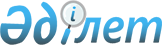 О переименовании улицы города ЗайсанПостановление Зайсанского районного акимата Восточно-Казахстанской области от 22 ноября 2016 года № 283, решение Зайсанского районного маслихата Восточно-Казахстанской области от 22 ноября 2016 года № 7-6/2. Зарегистрировано Департаментом юстиции Восточно-Казахстанской области 28 декабря 2016 года № 4788      Примечание РЦПИ.

      В тексте документа сохранена пунктуация и орфография оригинала.

      В соответствии с подпунктом 15) пункта 1 статьи 6, пунктом 2 статьи 31 Закона Республики Казакстан от 23 января 2001 года "О местном государственном управлении и самоуправлении в Республике Казахстан", подпунктом 5-1) статьи 12 Закона Республики Казакстан от 8 декабря 1993 года "Об административно-территориальном устройстве Республики Казахстан" акимат Зайсанского района ПОСТАНОВЛЯЕТ и Зайсанский районный маслихат ПРИНЯЛ РЕШЕНИЕ:

      1. Переименовать название улицы "Пограничный" на улицу "Оразбай Есдәулетов" города Зайсан.

      2. Настоящее совместное постановление и решение вводится в действие по истечении десяти календарных дней после дня его первого официального опубликования.


					© 2012. РГП на ПХВ «Институт законодательства и правовой информации Республики Казахстан» Министерства юстиции Республики Казахстан
				
      Аким района

Т.Ж. Касымжанов

      Председатель сессии

Е.А. Айнабеков

      Секретарь районного 

      маслихата

Д.Н. Ыдырышев
